DR LAKSHMI 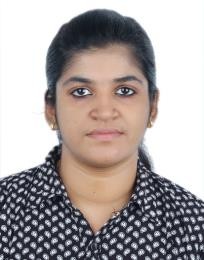 DENTIST WITH DHA ELIGIBILITY LETTER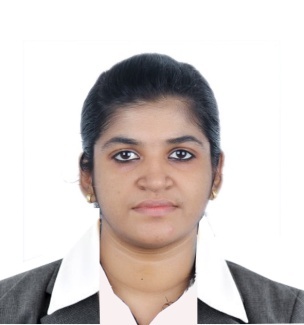 Email: lakshmi.375767@2freemail.com KDC REGISTRATION NO:13901OBJECTIVE:Seeking a position to utilise my skills and abilities in the dental, medical and other healthcare industries that offers professional growth as well as different working experience in my profession.PERSONAL MEMORANDADate of Birth         : May 14 1992Sex                          : Female Nationality             : Indian Marital Status          : marriedLanguages Known :  English, MalayalamTamil, HindiHobbies                   : Reading books, SurfingInternetCOMPUTER SKILLSBASIC INTERNET SKILLS,MS OFFICE,ADOBE PHOTOSHOPMEMBERSHIPKERALA DENTAL COUNCILINDIAN DENTAL ASSOCIATION-CHALAKUDY WORK HISTORYMAY 10TH 2015-SEPT 30 2017: DENTIST AT DR ANJO’S DENTAL CLINIC, THELAPPILLY, THRISSURCompletely and accurately obtain information in a courteous and respectful manner in order to determine an appropriate treatment plan.Perform examination and treatment quickly, efficiently and accurately while keeping patient informed and being sensitive to patient comfort during the treatment.Set the expectation with the patient by listening to their concerns and addressing those that can be addressed and informing the patient the course of action to follow for other health concerns.Communicate effectively with dental staff, other health care providers and patients.Ensuring the verbal and written instructions are clear and concise and are understood by listening and asking for feedback.Work in coordination with other clinic staff to effectively educate the patients on their course of treatment in order to increase the likelihood of compliance.Utilize opportunities and stress preventive care and maintenance to patients and their families regarding dental hygiene, health habits and homecare.Experienced in providing dental treatments such as pit and fissure sealants, oral hygiene Techniques (scaling), dental restorations, extractions, fixed and removable partial dentures, dental Extractions, root canal treatments, crown preparation. Experienced in processing and developing Dental radiographs (IOPA, OPG, LATERAL CEPH,  HAND AND WRIST).  FEB2015-MAY 4 2015: DENTIST-OBSERVOR AT ELITE MISSION HOSPITAL, THRISSURAs an observer during all dental treatment procedures and oral and maxillofacial surgeries  NOV 2014-JAN 2015:  DENTIST-OBSERVOR AT DR ANJO’S DENTAL CLINIC, THELAPPILLY, THRISSURAs an observer during all dental treatment procedures and periodontal surgeries  OCT2013-OCT 2014: DENTIST INTERN AT JKK NATTRAJA DENTAL COLLEGE AND HOSPITAL,   NAMAKKALExperienced in providing dental treatments such as pit and fissure sealants, oral hygiene Techniques (scaling), dental restorations, extractions, fixed and removable partial dentures, dental   Extractions, root canal treatments, crown preparation. Experienced in processing and developing Dental radiographs (IOPA, OPG, LATERAL CEPH, HAND AND WRIST).Have been a part of various rural area dental camps for screening and treating people.EDUCATION2009-2014: BACHELOR OF DENTAL SURGERYJKK NATTRAJA DENTAL COLLEGE AND HOSPITAL, NAMAKKAL, TAMILNADU2007-2009:12TH ISCSEVENTHDAY ADVENTIST HIGHER SECONDARY SCHOOL, THRISSUR, KERALA2006-2007:10th  ICSESEVENTHDAY ADVENTIST HIGHER SECONDARY SCHOOL, THRISSUR, KERALAORGANISATIONAL SKILLSManaging appointments and treatments for own set of patients.Experienced at working to deadlines and following exact procedure.COMMUNICATION AND INTERPERSONAL SKILLS Excellent patient care skills learned through clinical practice and other hospital related employment.Excellent written and verbal communication skills.Ability to work independently and function well in a team environment.Skill and capability to efficiently make decisions independently.Ability to meet appropriate workload requirements.Ability to use computer system to obtain patient information and order any necessary test and check messages.  COMPETENCIESCollaborationEnergetic ,self motivated and capable of balancing a complex scheduleEffective communication and human relationsProblem solving and decision makingHandle multiple task efficiently and in timely mannerCreative and innovative with problem solving abilities through quality processesA team player strongly believes in smart work than hard workHighly motivated “get-the-job-done” type. COURSES ATTENDEDHANDS ON COURSE IN LASER IN DENTISTRYCDE ON BASIC AND CONTEMPORARY ENDODONTICS, STERILISATION ASEPSIS & MANAGEMENT OF MEDICAL EMERGENCIES IN DENTAL CLINIC                                                     ACHIEVEMENTSHave won prizes in poster presentation and table clinic presentation held at government dental college Chennai -28/01/2014Have won prizes in cultural and sports during school and college days                                         DECLARATIONI hereby declare that the particulars of information and facts stated herein above are true, correct and complete to the    Best of my knowledge and belief      Place: Dubai                                                                                                                   Yours Truly      Date: 11/10/2017                                                                                                              DR LAKSHMI 